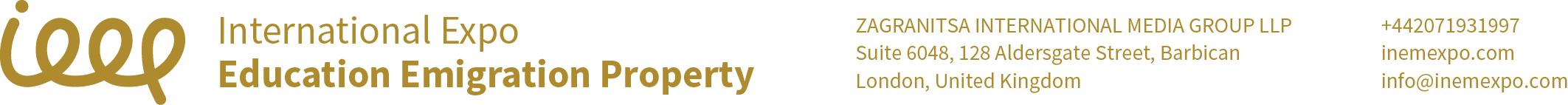 В Москве состоялась выставка-конференция по образованию, эмиграции и недвижимости за рубежом IEEP 2017International Education, Emigration and Property Expo ― это международная выставка-конференция по образованию, эмиграции, недвижимости и бизнесу за рубежом, которая состоялась 19 апреля в Москве, в отеле Four Seasons (ул. Охотный Ряд, 2).Актуальный форматIEEP 2017 — это мероприятие нового формата, главная цель которого — презентация всех зарубежных направлений как взаимосвязанных тем. Участниками мероприятия выступили 100 ведущих компаний из 25 стран: образовательные, эмиграционные, консалтинговые фирмы, а также застройщики и агентства зарубежной недвижимости. Страны-участницы: США, Канада, Великобритания, Германия, Испания, Болгария, Кипр, Чехия, Таиланд и многие другие.Что получили гости и участники выставки-конференции IEEP 2017Личные консультации со специалистами из 25 стран мира.Эксклюзивные доклады от 30 топ-спикеров.Воркшоп.Возможность назначения встреч с экспертами из интересующей сферы.  Концентрированная информация обо всех зарубежных  возможностях в одном месте и за один день. О чем говорили на выставке-конференции IEEP 2017Образование за рубежом для жителей стран СНГ, обзор действующих образовательных программ, условия обучения, возможности для получения стипендий и стажировок за рубежом.Иммиграционные программы и их особенности, получение статуса ВНЖ и ПМЖ, бизнес-иммиграция, трудоустройство за рубежом.Приобретение недвижимости за границей, инвестиционные программы и получение гражданства путем покупки недвижимости.Бизнес за рубежом, аудиторский консалтинг, оптимизация налогообложения, легализация доходов.Медиапартнеры выставки-конференции IEEP 2017Международные медиа: BLS Media, Acquisition International Magazine, CBI, «ЗаграNица», «Коммерсантъ UK», Higher Education Discovery.Порталы зарубежной недвижимости: Prian, Tranio, Homeoverseas. Национальные и деловые медиа: телеканал «ПРО БИЗНЕС», радиостанции «Авторадио — Казахстан» и «Краина ФМ», журналы «Бизнес», «Фокус», «БИЗНЕС-МИР КАЗАХСТАН», «БизнесLife», NBJ, издательство «Альпина Паблишер», порталы «Левый берег», Neupusti.net, Rabota.ru, «Учеба.ру», DomNaMore.ru, Region Reality, Why Education и многие другие.Третья волна выставок-конференций IEE пройдет осенью 2017 года. Следите за обновлениями на официальном сайте. 